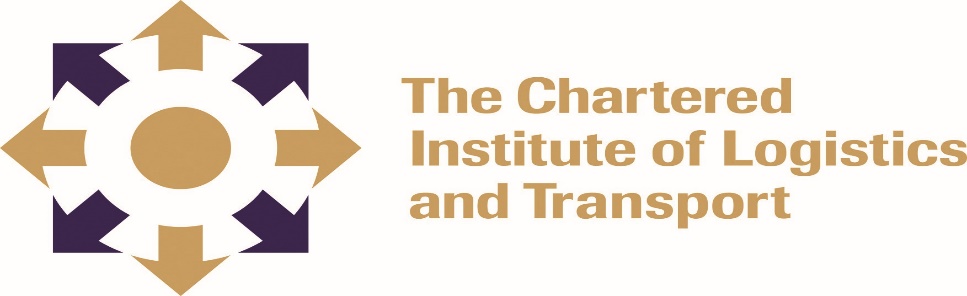 CHARTERED INSTITUTE OF LOGISTICS AND TRANSPORTINTERNATIONAL ADVANCED DIPLOMA IN LOGISTICS AND TRANSPORTRESEARCH METHODS & DATA ANALYSIS ADIP 06FEBRUARY 2022Note to CandidatesThe aim of this paper is to establish the general principles and applications involved in in Research Methods and Data Analysis. Candidates are encouraged to write critically and make use of relevant examples where applicable.Instructions to CandidatesAnswer 4 Questions3 HOURS______________________________________________________________________Question 1What is the importance of knowing how to do research? 				[12 marks]Highlight with practical examples  different research approaches. 			[13 marks]Question 2Describe three ways in which statistics are used to analyse data, giving examples of the methods that can be used. 							[15 marks]Define qualitative and quantitative data. Support your answer with examples. 	[10 marks]Question 3Why are questionnaires popular tools for Data Collection in Research?      	  [18 marks] Explain any qualities of a good questionnaire. 				 	  [7 marks]								     		 [25 marks]Question 4With relevant examples explain the differences between primary and secondary data	[25 marks]Question 5What is research and its characteristics?						 	[25 marks]Question 6a) What is random sampling?					               [10marks](b) Discuss the importance of sampling size within market research. 			 [15marks]